UPAYA MENINGKATKAN RASA INGIN TAHU DAN HASIL BELAJAR  PESERTA DIDIK PADA PEMBELAJARAN IPS MELALUI PENGGUNAAN METODE INQUIRI DIKELAS IV SD(Penelitian Tindakan Kelas  pada Materi Sumber Daya Alam dan Kegiatan Ekonomi Setempat dikelas IV Semester Ganjil SD Negeri 2 Coblong Bandung)SKRIPSIDiajukan untuk Memenuhi sebagian dari Syarat Penulisan Skripsi Program Studi Pendidikan Guru Sekolah Dasar 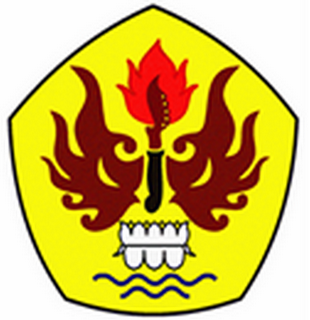 Disusun Oleh :Neta Juwita115060319PROGRAM STUDI PENDIDIKAN GURU SEKOLAH DASARFAKULTAS KEGURUAN DAN ILMU PENDIDIKANUNIVERSITAS PASUNDAN BANDUNG2015